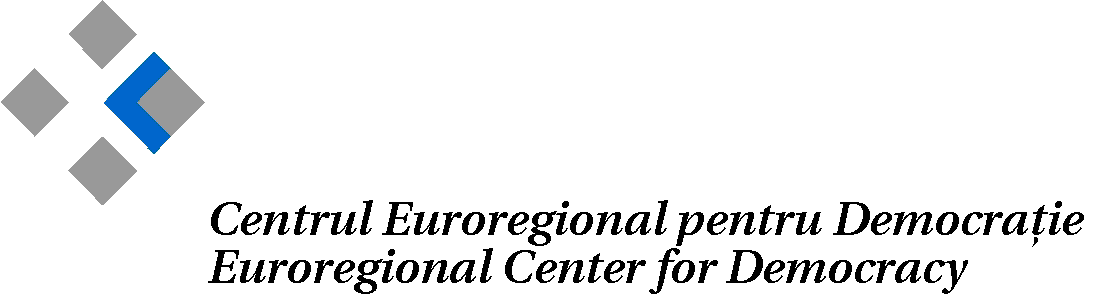 Cadru privind incluziunea studenților cu dizabilitățiDispoziții generaleI.1. Prin prezentul Cadru, Universitatea [se trece denumirea universității] (denumită, în continuare, „Universitatea”) se angajează să asigure și să promoveze tratamentul egal al studenților cu dizabilități, în toate serviciile pe care le oferă și activitățile pe care le desfășoară.I.2. Prezentul Cadru este elaborat pe baza prevederilor Legii educației naționale nr.1 / 2011, Legii nr. 448/2006 privind protecția și promovarea drepturilor persoanelor cu handicap, Convenției ONU privind drepturile persoanelor cu dizabilități, Cartei universitare.I.3.  Principiile care stau la  baza prezentului Cadru sunt: Incluziune – activitățile derulate de Universitate sunt concepute și implementate în așa fel încât să răspundă nevoilor tuturor studenților, inclusiv ale studenților cu dizabilități.Echitate – răspunsurile Universității la nevoile studenților cu dizabilități recunosc drepturile și obligațiile tuturor părților implicate, iar soluțiile oferite sunt echitabile pentru toți cei implicați.Comunicare explicită – toate politicile elaborate sub auspiciile prezentului Cadru trebuie să specifice clar drepturile și obligațiile studenților, personalului didactic și personalului administrativ în ceea ce privește adaptarea la cerințele educaționale speciale ale studenților cu dizabilități, procedurile după care aceste politici vor fi implementate și mecanismele pentru rezolvarea dezacordurilor.Sistemicitate – toate procesele de planificare, asigurare a calității și oferire de suport administrativ vor ține cont de nevoile studenților cu dizabilități.Respectarea drepturilor studenților – Universitatea se va asigura că toate interacțiunile sale cu studenții cu dizabilități respectă drepturile acestora la demnitate, confidențialitate și echitate.Consultare – studenții cu dizabilități vor fi implicați în planificarea și evaluarea strategiilor de predare-învățare, precum și în procesul de furnizare a adaptărilor rezonabile care le sunt necesare.Asigurare de resurse – Universitatea va furniza resursele adecvate pentru a oferi servicii și medii de învățare adaptate la nevoile studenților cu dizabilități.I.4. Prezentul Cadru se aplică atât studenților cu dizabilități înmatriculați, cât și viitorilor studenți cu dizabilități ai Universității, și vizează toate componentele organizatorice ale instituției de învățământ superior.DefinițiiStudenți cu dizabilități – studenți care, din cauza unor afecțiuni fizice, senzoriale, psihice, mentale și / sau asociate, temporare sau permanente, certificate medical, necesită măsuri speciale care să le faciliteze acesul egal la totalitatea spațiilor universitare și/sau la activitățile academice, sociale și culturale desfășurate de Universitate.Adaptare rezonabilă – modificare necesară și adecvată în mediul academic care nu presupune un efort disproporționat sau nejustificat din partea Universității și care permite studenților cu dizabilități să aibă acces egal la la totalitatea spațiilor universitare și/sau la activitățile academice, sociale și culturale desfășurate de Universitate.Efort nejustificat / disproporționat – orice adaptare care:ar afecta considerabil sau ar schimba natura programului de studii sau a cursurilor / seminariilor;ar fi foarte costisitoare pentru Universitate;ar modifica considerabil cerințele cursurilor/seminariilor sau programelor de studii.ObiectivePrezentul Cadru își propune:să asigure o platformă pe baza căreia Universitatea să elaboreze proceduri și regulamente privind incluziunea studenților cu dizabilități;să asigure implicarea tuturor studenților, personalului didactic și personalului administrativ în crearea și menținerea unui mediu incluziv în Universitate;să facă dovada asumării de către Universitate a angajamentului de a oferi adaptări rezonabile studenților cu dizabilități pentru a permite participarea acestora la toate aspectele vieții academice, în condiții de egalitate cu ceilalți studenți;să pună bazele unei proceduri care să permită studenților să își declare dizabilitățile, dacă doresc să facă acest lucru;să asigure includerea nevoilor studenților cu dizabilități în procesele de planificare strategică și alocare de resurse;să faciliteze luarea de măsuri concrete, în concordanță cu legislația curentă și în limita resurselor disponibile, pentru îmbunătățirea accesibilității Universității pentru studenții cu dizabilități.Responsabilități în implementarea CadruluiConsiliul de administrație al Universității este responsabil cu implementarea și actualizarea prezentului Cadru, precum și cu elaborarea de proceduri și regulamente pe baza prevederilor acestuia. Departamentul [Se trece denumirea departamentului care va răspunde de studenții cu dizabilități] (denumit în continuare „Departamentul”) are următoarele responsabilități:să ofere asistență studenților cu dizabilități în parcurgerea etapelor necesare pentru înregistrarea în evidența Departamentului;să identifice, pe baza cerințelor educaționale speciale ale studenților, adaptările rezonabile care le sunt necesare și să coordoneze procesul prin care acestea sunt puse la dispoziția studenților;să ofere personalului didactic și administrativ informații și recomandări privind lucrul cu studenții cu dizabilități;să lucreze împreună cu Departamentul de Resurse Umane și Departamentul de Pregătire a Personalului Didactic pentru a oferi recomandări și a organiza programe de formare și dezvoltare a personalului didactic și administrativ în domeniul incluziunii;să ofere asistență în dezvoltarea și implementarea de proceduri și regulamente privind incluziunea, pe baza prezentului Cadru;să furnizeze informații despre facilitățile disponibile pentru studenții cu dizabilități, cât și despre asistența pe care o poate acorda personalului administrativ și didactic, prin publicații disponibile în diverse formate;să faciliteze evaluarea serviciilor pe care oferă de către beneficiari (studenții cu dizabilități, personal didactic, personal administrativ) prin administrare de chestionare, focus grupuri etc.să întocmească un raport de activitate anual.Decanii, directorul general administrativ, directorii de departament au obligația să se asigure că personalul din subordine cunoaște și înțelege obligațiile care îi revin în baza prezentului Cadru, precum și în baza procedurilor și regulamentelor elaborate pentru aplicarea acestuia.Toți membrii personalului didactic și administrativ au obligația de a cunoaște și respecta prevederile prezentului Cadru și ale procedurilor și regulamentelor elaborate pentru aplicarea acestuia. Totodată, orice membru al personalului didactic și administrativ poate contacta Departamentul dacă are întrebări sau întâmpină probleme în implementarea Cadrului.Fiecare membru al personalului didactic are obligația de a anunța la cursuri și/sau seminarii, la începutul fiecărui semestru, disponibilitatea de a oferi adaptări rezonabile în funcție de cerințele educaționale speciale ale studenților cu dizabilități, și de a furniza datele de contact ale Departamentului. Totodată, programa cursului distribuită studenților la începutul fiecărui semestru va include următoarea mențiune: „Dacă aveți cerințe educaționale speciale, ca urmare a unei dizabilități temporare sau permanente, certificate medical, vă rugăm să vă adresați Departamentului [se trece denumirea Departamentului]. Departamentul este situat  [se trec datele de contact]  și răspunde de identificarea adaptărilor rezonabile recomandate. După ce ați determinat ce adaptări vă sunt necesare, cu ajutorul Departamentului mai sus menționat, vă rog să mă contactați pentru discutarea acestora. Vă rog să țineți cont că anunțarea din timp a cerințelor educaționale speciale pe care le aveți va ajuta la evitarea întârzierilor în furnizarea adaptărilor de care aveți nevoie.”Declararea dizabilităților și confidențialitateaToți studenții sunt încurajați să își declare dizabilitățile pentru a putea solicita și beneficia de adaptările rezonabile care le sunt necesare.Informațiile și documentația care sunt puse la dispoziția Universității de către studenți, pentru a face dovada dizabilităților lor, vor fi folosite exclusiv în scopul de a planifica și implementa furnizarea sprijinului necesar de către Departament.Informațiile privind nevoile și adaptările solicitate de către studenții cu dizabilități vor fi accesibile exclusiv personalului implicat direct în planificarea și/sau furnizarea sprijinului solicitat.Toate informațiile furnizate de studenți sunt protejate în baza Legii nr. 677/ 2001 pentru protecţia persoanelor cu privire la prelucrarea datelor cu caracter personal şi libera circulaţie a acestor date. Departamentul va fi responsabil cu ținerea evidenței documentației furnizate de candidații studenții cu dizabilități. Pentru fiecare student care se înregistrează în evidența Departamentului, vor fi păstrate atât dosare electronice, cât și scrise. Dosarele scrise vor conține toate rapoartele și documentația depuse de studenți, notele elaborate de personalul Departamentului cu privire la cazurile respective, corespondență relevantă etc.Informațiile referitoare la dizabilități sau la sprijinul acordat celor ce solicită adaptări rezonabile nu vor fi făcute publice sau discutate cu nicio persoană din afara Universității, fără consimțământul scris al studenților. Aceeași regulă se aplică și personalului administrativ și didactic care nu este implicat direct în oferirea sprijinului solicitat de studenți.Dosarele aflate în evidența Departamentului sunt confidențiale și accesibile numai personalului Departamentului. Dosarele sunt păstrate timp de 5 ani și apoi distruse. Studenții au dreptul de a-și verifica dosarele pentru a se asigura de acuratețea lor, cu condiția stabilirii în prealabil a unei întâlniri cu Șeful Departamentului. Domenii de implementareAdmiterea în universitateProcedurile privind admiterea și înmatricularea nu sunt discrimnatorii pe criterii de dizabilitate. Universitatea oferă informații explicite despre oportunitățile existente pentru persoanele cu dizabilități, facilitățile și serviciile de asistență disponibile, orice proceduri speciale legate de organizarea concursului de admitere, drepturi și responsabilități ale studenților cu dizabilități.  Politicile și practicile Universității privind admiterea sunt non-discriminatorii și nu împiedică, direct sau indirect, decizia persoanelor cu dizabilități de a urma cursurile instituției de învățământ superior. Persoanele cu dizabilități sunt încurajate să își identifice cerințele educaționale speciale din timp și să se consulte cu Departamentul privind adaptările care le sunt necesare. Informațiile privind înscrierea, admiterea și înmatricularea sunt accesibile studenților cu dizabilități. Universitatea încurajează înscrierea persoanelor cu dizabilități. Universitatea evaluează candidații cu dizabilități exclusiv pe baza potențialului lor academic. Universitatea oferă adaptări rezonabile ale procesului și metodelor de examinare candidaților eligibili.Planificarea și asigurarea calitățiiProcesele de planificare și asigurare a calității țin cont de nevoile studenților cu dizabilități în toate activitățile academice, sociale, culturale desfășurate de Universitate.Planurile și politicile Universității țin cont de nevoile studenților cu dizabilități astfel încât aceștia să aibă oportunitatea de a participa pe deplin la viața studențească.Universitatea solicită feedback din partea tuturor părților implicate, cu referire la eficiența și eficacitatea serviciilor / facilităților oferite studenților cu dizabilități, și folosește aceste informații în procesele de planificare.Universitatea elaborează un plan de acțiune care stabilește strategii pentru oferirea de șanse egale studenților cu dizabilități, identifică obiective și indicatori de performanță și monitorizează și raportează progresul făcut în atingerea acestor obiective.Impactul tuturor politicilor, procedurilor și practicilor privind participarea și performanțele studenților cu dizabilități este monitorizat, evaluat și raportat conducerii Universității.Managementul informațieiToate informațiile publicate de Universitate, în format electronic sau tipărit, trebuie să fie accesibile persoanelor cu dizabilități. Site-ul Universității și serviciile online pentru studenți (formulare de aplicare, rezultate examene etc.) sunt accesibile studenților cu dizabilități.Toate publicațiile, informațiile și formularele puse la dispoziție de Universitate folosesc limbaj incluziv și sunt accesibile studenților cu dizabilități. Materialele folosite în procesul de predare-învățare sunt oferite în format accesibil, din timp, iar transformarea acestora în formate alternative respectă prevederile legale privind dreptul de autor.Personalul administrativ care interacționează cu studenții cu dizabilități oferă informații în formate adaptate nevoilor speciale ale acestora.Designul și actualizarea cursurilorPrograma cursurilor trebuie să fie incluzivă și centrată pe student, ținând cont de diversitatea nevoilor studenților.Designul cursurilor permite adaptarea la nevoile studenților cu dizabilități, fără  compromiterea standardelor academice.Cerințele esențiale ale cursurilor, criteriile de evaluare și rezultatele învățării sunt clar menționate și explicate.Actualizarea cursurilor și evaluările au în vedere asigurarea unui acces egal și țin cont de contribuția studenților.Comunicarea bibliografiei cursului se face până la un anumit termen limită pentru a permite accesibilizarea materialelor în timp util și participarea egală a studenților cu dizabilități.Desfășurarea cursurilor și evaluareaDesfășurarea și evaluarea cursurilor este incluzivă și permite tuturor studenților cu dizabilități să demonstreze în mod echitabil rezultatele învățării.Procesele de învățare se bazează pe metode de predare și evaluare incluzive și sunt flexibile și accesibile pe cât este posibil, în mod rezonabil.Se fac adaptări rezonabile ale metodelor de desfășurare și evaluare a cursurilor, în funcție de cerințele educaționale speciale ale studenților, fără compromiterea standardelor sau componentelor esențiale ale cursurilor.Studenții cu dizabilități sunt încurajați să se adreseze Departamentului pentru obținerea adaptărilor de care au nevoie și apoi să prezinte adaptările rezonabile aprobate titularului de curs / seminar.Sarcinile studenților, în procesele de învățare și evaluare, țin cont de nevoile acestora de acces la informații și tehnologie asistivă.Medii de învățare specificeToate mediile de învățare vor permite participarea egală a studenților cu dizabilități.Mediile de învățare practică sunt accesibilizate atât cât este posibil pentru a răspunde cerințelor educaționale speciale ale studenților cu dizabilități, fără a compromite standardele academice.Politicile și procedurile aferente muncii de laborator, stagiilor de practică și muncii de teren minimizează, pe cât posibil, orice risc care are legătură cu dizabilitatea și care îi poate afecta pe studenți, fără a restricționa oportunitățile de învățare ale acestora.Studenții cu dizabilități care sunt implicați în programe de cercetare pot negocia metode de cercetare alternative.Accesul fizicCampusul trebuie să fie suficient de accesibil pentru a permite studenților să participe pe deplin la toate activitățile academice, culturale și sociale ale Universității.Toate lucrările de construcții, renovare, amenajare, spațiile de parcare și aranjamentele de transport respectă prevederile legale în vigoare privind accesibilitatea fizică; studenții cu dizabilități sunt avertizați în legătură cu orice lucrări care pot afecta accesul.Accesul studenților cu dizabilități este facilitat de diverse instrumente de informare și semnalizare precum tipărituri cu font mărit, tipar Braille, hărți tactile și hărți care arată căile de acces pretabile deplasării cu scaunul cu rotile etc.Acolo unde accesul fizic este imposibil sau extrem de dificil, sunt elaborate strategii care să permită modalități de participare alternative.Biblioteca și accesul la Tehnologia Informației și Comunicațiilor (TIC)Serviciile oferite de bibliotecă și facilitățile TIC sunt accesibile tuturor studenților în toate mediile de învățare.Politicile și procedurile bibliotecii Universității sunt incluzive și răspund nevoii de acces la informații a studenților cu dizabilități. Sistemele informaționale sunt create și dezvoltate astfel încât să fie accesibile studenților cu dizabilități.Resursele de învățare online sunt accesibile studenților cu dizabilități.Tehnologia asistivă este oferită acolo unde este cazul, pentru facilitarea accesului egal la materialele de curs și învățare.Persoanele responsabile cu formarea și asistarea studenților cu dizabilități în dezvoltarea competențelor TIC pot solicita asistență privind utilizarea tehnologiei asistive.Procedura de depunere a reclamațiilorUniversitatea se angajează să ofere o rezolvare promptă și echitabilă a cazurilor de discriminare pe criterii de dizabilitate. Orice student care consideră că a fost discriminat este încurajat să încerce să soluționeze problema în mod informal. În acest scop, studentul se va adresa [se trece denumirea structurii / persoanei responsabile].Dacă studentul nu este mulțumit de modul în care a fost soluționată problema sau dorește să nu parcurgă etapa rezolvării informale, poate face o reclamație oficială. În acest scop, se va adresa [se trece denumirea structurii / persoanei responsabile].Universitatea se angajează să instituie un sistem de monitorizare a respectării prevederilor Cadrului și să stabilească răspunderea disciplinară aplicabilă în cazul în care acestea sunt încălcate.Monitorizare și evaluareStudenții cu dizabilități, precum și personalul didactic și administrativ, sunt invitați periodic să evalueze calitatea serviciilor de care au beneficiat din partea Departamentului, prin completarea de chestionare, participarea la focus grup-uri și alte metode de evaluare stabilite de șeful Departamentului. Un rezumat al opiniilor exprimate de beneficiari va fi inclus în raportul de activitate anual întocmit de Departament și va fi făcut disponibil și pe site-ul Universității.BibliografieAustralian Vice-Chancellors’ Committee (2006). Ghid privind studenții cu dizabilități. http://www.uq.edu.au/hupp/attachments/organisation-governance/1.70.8AVCCGuidelinesOnInfoAccessForStudentsWithPrintDisablilities.pdfColegiul Saint Rose (n.d.). Servicii pentru studenții cu dizabilități. Manual pentru studenți. file:///C:/Users/dell/Downloads/STUDENT%20HANDBOOK%20(1).pdfColegiul Saint Rose (2009). Servicii pentru studenții cu dizabilități. Manual pentru personalul didactic. file:///C:/Users/dell/Downloads/Faculty%20Handbook%2009-10.pdfUniversitatea „Queen Margaret” (2008). Politica universității privind dizabilitățile. http://www.qmu.ac.uk/disability/qmu_disability_policy.docUniversitatea din Houston (2013). Sistemul Universității din Houston – Memorandum administrativ. http://www.uh.edu/csd/pdf/accommodationspolicyposted.pdfUniversitatea din Kent (n.d.). Politica Universității din Kent privind dizabilitățile. http://www.kent.ac.uk/studentsupport/documentation/DisabilityPolicy.docx